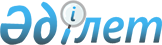 Қызылорда облысы Қармақшы аудандық мәслихатының 2021 жылғы 23 желтоқсандағы № 124 "2022-2024 жылдарға арналған Алдашбай Ахун ауылдық округінің бюджеті туралы" шешіміне өзгерістер мен толықтырулар енгізу туралы
					
			Мерзімі біткен
			
			
		
					Қызылорда облысы Қармақшы аудандық мәслихатының 2022 жылғы 25 наурыздағы № 150 шешімі. Мерзімі біткендіктен қолданыс тоқтатылды
      Қызылорда облысы Қармақшы аудандық мәслихаты ШЕШТІ:
      1. Қызылорда облысы Қармақшы аудандық мәслихатының 2021 жылғы 23 желтоқсандағы № 124 "2022-2024 жылдарға арналған Алдашбай Ахун ауылдық округінің бюджеті туралы" шешіміне мынадай өзгерістер мен толықтырулар енгізілсін:
      1-тармақ жаңа редакцияда жазылсын:
      "1. 2022-2024 жылдарға арналған Алдашбай Ахун ауылдық округінің бюджеті 1, 2 және 3-қосымшаларға сәйкес, оның ішінде 2022 жылға мынадай көлемдерде бекітілсін:
      1) кірістер – 52 980 мың теңге, оның ішінде:
      салықтық түсімдер – 599 мың теңге;
      салықтық емес түсімдер – 0;
      негізгі капиталды сатудан түсетін түсімдер – 10 мың теңге;
      трансферттер түсімдері – 52 371 мың теңге;
      2) шығындар – 53 272,8 мың теңге;
      3) таза бюджеттік кредиттеу – 0;
      бюджеттік кредиттер – 0;
      бюджеттік кредиттерді өтеу – 0;
      4) қаржы активтерімен операциялар бойынша сальдо – 0;
      қаржы активтерін сатып алу – 0;
      мемлекеттің қаржы активтерін сатудан түсетін түсімдер – 0;
      5) бюджет тапшылығы (профициті) – -292,8 мың теңге;
      6) бюджет тапшылығын қаржыландыру (профицитін пайдалану) – 292,8 мың теңге;
      қарыздар түсімі – 0;
      қарыздарды өтеу – 0;
      бюджет қаражаттарының пайдаланылатын қалдықтары – 292,8 мың теңге.";
      жаңа мазмұндағы 2-1, 2-2 тармақтармен толықтырылсын:
      "2-1. 2021 жылы облыстық бюджеттен бөлінген мақсатты трансферттердің пайдаланылмаған (толық пайдаланылмаған) 0,1 мың теңгені аудандық бюджетке қайтару ескерілсін.
      2-2. 2021 жылы аудандық бюджеттен бөлінген мақсатты трансферттердің пайдаланылмаған (толық пайдаланылмаған) 0,2 мың теңгені аудандық бюджетке қайтару ескерілсін.".
      Көрсетілген шешімнің 1, 7-қосымшалары осы шешімнің 1, 2-қосымшаларына сәйкес жаңа редакцияда жазылсын.
      2. Осы шешім 2022 жылғы 1 қаңтардан бастап қолданысқа енгізіледі. 2022 жылға арналған Алдашбай Ахун ауылдық округінің бюджеті 2022 жылға арналған Алдашбай Ахун ауылдық округінің бюджетінде аудандық бюджет есебінен қаралған нысаналы трансферттер
					© 2012. Қазақстан Республикасы Әділет министрлігінің «Қазақстан Республикасының Заңнама және құқықтық ақпарат институты» ШЖҚ РМК
				
      Қармақшы аудандық мәслихатының хатшысы 

Ә.Қошалақов
Қызылорда облысы Қармақшы
аудандық мәслихатының
2022 жылғы "25" наурыздағы
№ 150 шешіміне 1-қосымшаҚызылорда облысы Қармақшы
аудандық мәслихатының
2021 жылғы "23" желтоқсандағы
№ 124 шешіміне 1-қосымша
Санаты
Санаты
Санаты
Санаты
Санаты
Сомасы, мың теңге
Сыныбы
Сыныбы
Сыныбы
Сыныбы
Сомасы, мың теңге
Кіші сыныбы
Кіші сыныбы
Кіші сыныбы
Сомасы, мың теңге
Атауы
Атауы
Сомасы, мың теңге
1. Кірістер
1. Кірістер
52980
1
Салықтық түсімдер
Салықтық түсімдер
599
04
Меншiкке салынатын салықтар
Меншiкке салынатын салықтар
594
1
Мүлiкке салынатын салықтар 
Мүлiкке салынатын салықтар 
60
3
Жер салығы 
Жер салығы 
4
4
Көлiк құралдарына салынатын салық 
Көлiк құралдарына салынатын салық 
530
05
Тауарларға, жұмыстарға және қызметтерге салынатын ішкі салықтар
Тауарларға, жұмыстарға және қызметтерге салынатын ішкі салықтар
5
3
Жер учаскелерін пайдаланғаны үшін төлем
Жер учаскелерін пайдаланғаны үшін төлем
5
2
Салықтық емес түсiмдер
Салықтық емес түсiмдер
0
3
Негізгі капиталды сатудан түсетін түсімдер
Негізгі капиталды сатудан түсетін түсімдер
10
03
Жерді және материалдық емес активтерді сату
Жерді және материалдық емес активтерді сату
10
1
Жерді сату
Жерді сату
10
4
Трансферттердің түсімдері
Трансферттердің түсімдері
52371
02
Мемлекеттiк басқарудың жоғары тұрған органдарынан түсетiн трансферттер
Мемлекеттiк басқарудың жоғары тұрған органдарынан түсетiн трансферттер
52371
3
Аудандардың (облыстық маңызы бар қаланың) бюджетінен трансферттер
Аудандардың (облыстық маңызы бар қаланың) бюджетінен трансферттер
52371
Функционалдық топ
Функционалдық топ
Функционалдық топ
Функционалдық топ
Функционалдық топ
Сомасы, мың теңге
Функционалдық кіші топ
Функционалдық кіші топ
Функционалдық кіші топ
Функционалдық кіші топ
Сомасы, мың теңге
Бюджеттік бағдарламалардың әкімшісі
Бюджеттік бағдарламалардың әкімшісі
Бюджеттік бағдарламалардың әкімшісі
Сомасы, мың теңге
Бағдарлама
Бағдарлама
Сомасы, мың теңге
Атауы
Сомасы, мың теңге
2. Шығындар
53272,8
01
Жалпы сипаттағы мемлекеттiк қызметтер
28141
1
Мемлекеттiк басқарудың жалпы функцияларын орындайтын өкiлдi, атқарушы және басқа органдар
28141
124
Аудандық маңызы бар қала, ауыл, кент, ауылдық округ әкімінің аппараты
28141
001
Аудандық маңызы бар қала, ауыл, кент, ауылдық округ әкімінің қызметін қамтамасыз ету жөніндегі қызметтер
28141
05
Денсаулық сақтау
13
9
Денсаулық сақтау саласындағы өзге де қызметтер
13
124
Аудандық маңызы бар қала, ауыл, кент, ауылдық округ әкімінің аппараты
13
002
Шұғыл жағдайларда науқасы ауыр адамдарды дәрігерлік көмек көрсететін жақын жердегі денсаулық сақтау ұйымына жеткізуді ұйымдастыру
13
07
Тұрғынүй-коммуналдық шаруашылық
8934,5
3
Елді-мекендерді көркейту
8934,5
124
Аудандық маңызы бар қала, ауыл, кент, ауылдық округ әкімінің аппараты
8934,5
008
Елді мекендердегі көшелерді жарықтандыру
4248,5
011
Елді мекендерді абаттандыру мен көгалдандыру
4686
08
Мәдениет, спорт, туризм және ақпараттық кеңістiк
16184
1
Мәдениет саласындағы қызмет
16184
124
Аудандық маңызы бар қала, ауыл, кент, ауылдық округ әкімінің аппараты
16184
006
Жергілікті деңгейде мәдени-демалыс жұмысын қолдау
16184
15
Трансферттер
0,3
1
Трансферттер
0,3
124
Аудандық маңызы бар қала, ауыл, кент, ауылдық округ әкімінің аппараты
0,3
048
Пайдаланылмаған (толық пайдаланылмаған) нысаналы трансферттерді қайтару
0,3
3. Таза бюджеттік кредит беру
0
4. Қаржы активтері мен жасалатын операциялар бойынша сальдо
0
5. Бюджет тапшылығы (профициті)
-292,8
6. Бюджет тапшылығын қаржыландыру (профицитті пайдалану)
292,8
8
Бюджет қаражатының пайдаланылатын қалдықтары
292,8
01
Бюджет қаражаты қалдықтары
292,8
1
Бюджет қаражатының бос қалдықтары
292,8Қызылорда облысы Қармақшы
аудандық мәслихатының
2022 жылғы "25" наурыздағы
№ 150 шешіміне 2-қосымшаҚызылорда облысы Қармақшы
аудандық мәслихатының
2021 жылғы "23" желтоқсандағы
№ 124 шешіміне 7-қосымша
№
Атауы
Сомасы, мың теңге
Ағымдағы нысаналы трансферттер:
8 222,0
1
Жалақы төлеудің жаңа жүйесі бойынша мемлекеттік қызметшілердің еңбек ақысын ұлғайтуға
4 737,0
2
Алдашбай Ахун ауылдық округіндегі Ш.Шегебаев, О.Шораяқұлы көшесіне жарықтандыру жұмыстарын жүргізуге жобалық сметалық құжаттар дайындау және мемлекеттік сараптамадан өткізуге 
3 485,0